                                   Ҡарар	                                                                  решениЕО публичных слушаниях по проекту решения Совета сельского поселения Балышлинский сельсовет муниципального района Благоварский район Республики Башкортостан «О внесении изменений и дополнений  в Устав сельского поселения Балышлинский сельсовет муниципального района Благоварский  район  Республики Башкортостан»В соответствии со статьей 28 Федерального Закона от 06.10.2003 г.                           № 131-ФЗ «Об общих принципах организации местного самоуправления в Российской Федерации», Уставом сельского поселения Балышлинский сельсовет, Положением о публичных слушаниях  Совет сельского поселения Балышлинский сельсовет муниципального района Благоварский район Республики Башкортостан решил:1.   Назначить публичные слушания по обсуждению  проекта решения Совета сельского поселения Балышлинский сельсовет муниципального района Благоварский район Республики Башкортостан «О внесении изменений и дополнений в Устав сельского поселения Балышлинский сельсовет муниципального района Благоварский  район  Республики Башкортостанна 06 декабря 2021 года в 10.00 часов в административном здании сельского поселения по адресу:  д. Сарайлы, ул. А.Галиева, д  2       2. Предложить жителям сельского поселения Балышлинский сельсовет, предприятиям, учреждениям, организациям всех форм собственности, общественным организациям, расположенным на территории сельсовета, принять участие в публичных слушаниях в установленном порядке.      3. Установить, что предложения по проекту решения Совета сельского поселения Балышлинский сельсовет муниципального района Благоварский район Республики Башкортостан «О внесении изменений и дополнений  в Устав сельского поселения Балышлинский сельсовет муниципального района Благоварский  район  Республики Башкортостан»  предоставляются в Совет сельского поселения Балышлинский сельсовет (д. Сарайлы, ул. А.Галиева, д. 2) до 06 декабря 2021 года.           4. Установить, что настоящее решение вступает в силу после его     официального обнародования на информационном стенде администрации сельского поселения Балышлинский сельсовет муниципального района Благоварский район Республики Башкортостан и размещения на официальном сайте администрации сельского поселения Балышлинский сельсовет муниципального района Благоварский район Республики Башкортостан.          5. Контроль за исполнением настоящего решения оставляю за собой.   Глава сельского поселения    Балышлинский  сельсовет                              Р.Т.Габидуллин   д. Сарайлы22.11. 2021 года     № 179Башкортостан  РеспубликаhыБлаговар районымуниципаль районыныҢБалышлы ауыл советыауыл   билӘмӘҺе советы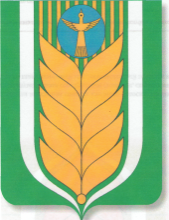       Совет сельского поселенияБалышлинский сельсовет муниципального районаБлаговарский районРеспублики Башкортостан